Урок №2Добрый день, дорогие учащиеся 1 класса и ваши родители!В связи с последними событиями, попробуем сольфеджио заниматься дистанционно. Исходя из моих личных технических возможностей, предлагаю следующие формы работы: я письменно объясняю новый материал, вы дома, самостоятельно, его закрепляете в рабочей тетради, и высылаете фотографию мне на почту, Viber, WhatsApp,VK. Также обязательно дома проигрываем на фортепиано (клавиатуре),  поём, следим за чистотой пения! Особое обращение к родителям! Пожалуйста, контролируйте домашние задания!                                                        С уважением, Майя Борисовна Ермакова.Мой адрес почты: Iermakova.maiia@mail.ruЕсли от меня не будет ответа, пожалуйста, звоните, пишите на телефон, Viber, WhatsApp,VK . Мой телефон 8-919-700-46-44Внимание!Для выполнения данного домашнего задания мы отводим пять дней с 13 по 17 апреля. В субботу, 18 апреля задания на проверке!Урок №2.  Изучение гаммы Соль мажор (закрепление).   Уважаемые родители! Прежде чем начать, я хочу вам предложить выступить в роли преподавателей. Поскольку возникло достаточно много вопросов по поводу построения гаммы Соль мажор на 23 странице в Рабочей тетради, я напишу правильный ответ, а вы, пожалуйста, самостоятельно проверьте данное  задание.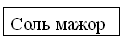 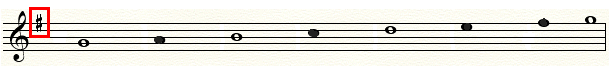                  I             II             III           IV              V               VI          VII      I            Не забудьте написать «Ключевой знак» фа диез, он пишется сразу после скрипичного ключа. Он обязателен, без него гамма будет звучать неверно! Запомните! Он пишется во второй октаве, на 5 линеечке.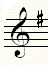 Элементы гаммы Соль мажор.Тоническое трезвучие (Т35) – аккорд, состоящий из 3 звуков, в него входят устойчивые ступени (I-III-V)Устойчивые ступени I-III-VНеустойчивые ступени VII-II-IV-VIВводные ступени, второе название VII и II ступеней, они окружают Тонику с двух сторон.Опевание устойчивых ступеней. Окружение устойчивых ступеней, неустойчивыми.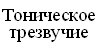 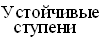 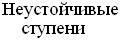 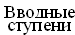 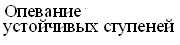 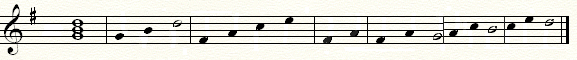                 Т35          I    III  V       VII  II    IV    VI      VII II                    I            III           VДавайте вспомним размер ¾. Что это значит? В такте, в сумме, должно получиться три четвертные, или 3 доли, по времени равные четвертным.Например: 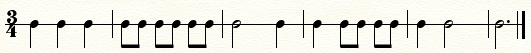 Вспомните, пожалуйста, длительность половинную с точкой.Половинная с точкой равна трём четвертным. Точка удлиняет ноту на половину.  Прохлопайте ритм со счётом, считаем раз и, два и, три и.Домашнее задание:Построить гамму Соль мажор с элементами. Рабочая тетрадь, стр.23Мне прислать не проверку!      2. Досочинить мелодию в тональности Соль мажор. Рабочая тетрадь, стр.33 №1 (г). Мне прислать на проверку!      3. I № 60. Петь дома нотами и со словами.